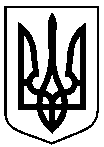 СУМСЬКА    МІСЬКА     РАДАУПРАВЛІННЯ  ОСВІТИ І НАУКИвул. Харківська, 35, м. Суми, 40035, тел. факс (0542) 32-78-05E-mail: osvita@meria.sumy.ua  09.07.2015 № 13.01-18/852На виконання заходів, затверджених розпорядженням голови Сумської обласної адміністрації від 23.06.2015 № 328-ОД «Про затвердження Плану заходів щодо соціальної підтримки учасників антитерористичної операції та членів їх сімей»,  управління освіти і науки Сумської міської ради направляє Дорожню карту щодо реалізації прав на пільги для демобілізованих військовослужбовців та членів сімей загиблих учасників антитерористичної операції.Зобов’язуємо Вас довести дану інформацію до відома батьків вищезазначених категорій та розмістити Дорожню карту на сайті закладу.В.о. начальника управління освіти і науки 			      Т.В. Дрига    Корж 32-80-66Сумська міська радаУчаснику антитерористичної операціїДорожня карта щодо реалізації прав на пільгиСуми 2015Управління соціального захисту населення Сумської міської ради м. Суми, вул. Харківська, 35 Пільги на житлово-комунальні послугиУчасникам антитерористичної операції, які беруть безпосередню участь в її проведенні, та членам їх сімей за рахунок коштів міського бюджету надаються 100-відсоткові пільги на житлово-комунальні послуги, а саме, утримання будинків і споруд та прибудинкових територій, вивіз твердих побутових відходів та рідких нечистот, водопостачання та водовідведення в межах середніх норм споживання.Учасники антитерористичної операції, які отримали статус «Учасник бойових дій», та члени їх сімей відповідно до Закону України «Про статус ветеранів війни, гарантії їх соціального захисту» мають право на 75-відсоткову знижку плати за користування житлово-комунальними послугами за рахунок субвенції з державного бюджету місцевим бюджетам, а саме, утримання будинків і споруд та прибудинкових територій, гаряче та холодне водопостачання, водовідведення, опалення, газопостачання, електропостачання, вивіз твердих побутових відходів та рідких нечистот, користування телефоном в межах середніх норм споживання.У разі отримання посвідчення «Учасника бойових дій» учасник антитерористичної операції, який продовжує виконувати службові обов’язки в зоні антитерористичної операції, та члени його сім’ї мають право отримувати пільги за рахунок як міського, так і державного бюджету. З питань оформлення пільг на житлово-комунальні послуги мають звертатись за адресою:м. Суми, вул. Харківська, буд. 35, праве крило, другий поверх, каб. 225-228,                 т. 32-62-12, 32-76-01.Забезпечення технічними та іншими засобами реабілітаціїУчасники антитерористичної операції з питання забезпечення технічними та іншими засобами реабілітації за наявності медичних показань, а саме: протезно-ортопедичними виробами, засобами для пересування, спеціальними засобами для самообслуговування та догляду, особистої рухомості, підйому, меблями оснащенням та спеціальними засобами для спілкування та обміну інформацію, мають право звернутись за адресою: м. Суми,            вул. Харківська, буд. 35, праве крило, перший поверх, каб.122, тел. 32-75-60.Забезпечення путівками на санаторно-курортне лікування Учасники антитерористичної операції з питання забезпечення путівками на санаторно-курортне лікування (за наявності статусу та посвідчення «Інвалід війни», «Учасник бойових дій») мають право звернутись за адресою: м. Суми, вул. Харківська, буд. 35, праве крило, перший поверх, каб.124, тел. 36-91-55. Підставою для отримання путівки є такі документи:заява та медична довідка лікувальної установи за формою 070/о щодо необхідності лікування.Оформлення грошової компенсації за невикористану санаторно-курортну путівку Учасники антитерористичної операції з питання оформлення грошової компенсації за невикористану санаторно-курортну путівку (за наявності статусу та посвідчення «Інвалід війни») мають право звернутись за адресою: м. Суми, вул. Харківська, буд. 35, праве крило, перший поверх, каб.124, тел. 36-91-55.Управління освіти та науки Сумської міської радим. Суми, вул. Харківська,  35 Для дітей, батьки яких є учасниками антитерористичної операції (на період перебування в зоні АТО) та дітей, загиблих батьків під час проведення антитерористичної операції  здійснюється організація харчування за рахунок коштів міського бюджету (безкоштовно). Для забезпечення безкоштовним харчуванням дітей дошкільного віку та безоплатними обідами дітей шкільного віку до адміністрації навчального закладу подаються наступні документи: - заява, в якій заявник зазначає, що попереджений про відповідальність за достовірність поданої інформації та про необхідність надання даних щодо завершення терміну перебування в зоні проведення АТО;- довідка, яка засвідчує факт перебування учасника антитерористичної операції в зоні проведення антитерористичної операції (для учасника АТО) або документ, який підтверджує право на пільги (для членів сім’ї загиблого під час проведення антитерористичної операції);-  копія свідоцтва про народження дитини.Для довідки: Діти військовослужбовців Збройних Сил України, інших військових формувань, працівників правоохоронних органів, які загинули під час виконання службових обов’язків, та особи, яким надано таке право відповідно до Закону України «Про статус ветеранів війни, гарантії їх соціального захисту» мають такі права:зарахування поза конкурсом на місця, забезпечені державним замовленням до професійно – технічних та вищих навчальних закладів України;надання місць у загальноосвітніх та дошкільних навчальних закладах і дитячих оздоровчих таборах у першочерговому порядку;першочергове зарахування до вищих навчальних закладів осіб, яким відповідно до Закону України «Про соціальний і правовий захист військовослужбовців та членів їх сімей» надано таке право при вступі до вищих військових навчальних закладів та військових навчальних підрозділів вищих навчальних закладів.Сумський міський об’єднаний військовий комісаріатм.Суми, вул. Г.Кондратьєва, 157 т. 22 21 84Отримання статусу учасника АТОЩоб отримати статус учасника АТО, необхідно звернутися до військкомату, який повинен надати посвідчення на пільги для військовослужбовця.При собі треба мати такі документи:Паспорт;Довідку з місця проживання;Медичний документ;Військовий квиток (з відміткою про перебування в зоні АТО);Наказ командира військової частини, засвідчений Гербовою печаткою. В наказі повинно бути вказано, де саме знаходилась людина, в який період часу, які дії виконувала і у якому статусі.Для довідки:Прийом представника військового комісаріату здійснюється також в Центрі надання адміністративних послуг (ЦНАП) за адресою: м.Суми, вул. Горького, 21 (1 поверх).Сумський міський центр зайнятості населенням.Суми, вул. Баумана, 45, т.60 15 22У центрі зайнятості Вам допоможуть:знайти роботу – тимчасову або постійну;взяти участь у громадських або інших роботах тимчасового характеру;пройти професійну підготовку, перепідготовку або підвищити свою кваліфікацію;отримати одноразову допомогу з безробіття для започаткування підприємницької діяльності;отримати статус безробітного та матеріальну допомогу на випадок безробіття;оволодіти технікою пошуку роботи.Відділ охорони здоров’я Сумської міської радим.Суми, вул.Горького,21 т. 700659Відповідно до Закону України «Про статус ветеранів війни, гарантії їх соціального захисту» у редакції від 10.02.2015 особи, які мають статус учасника бойових дій, та прирівняні до них особи (сім’ї загиблих) мають право на такі пільги при обслуговуванні у лікувально-профілактичних закладах міста:          -  першочергове обслуговування  в  лікувально-профілактичних закладах, аптеках та першочергову госпіталізацію:          -  щорічне медичне обстеження і диспансеризацію із залученням необхідних спеціалістів;-  безкоштовне    одержання   ліків,   лікарських   засобів, імунобіологічних  препаратів  та  виробів медичного призначення за рецептами  лікарів;           -  першочергове  безкоштовне  зубопротезування  (за   винятком протезування з дорогоцінних металів).           При необхідності санаторно-курортного лікування будуть оформлятися форми 70/о.Демобілізованим учасникам АТО та членам їх сімей проводиться  комплексний медичний огляд у поліклініках міста з визначенням подальшої потреби в амбулаторному та стаціонарному лікуванні, у всіх видах протезування.	Учасники антитерористичної операції та члени їх сімей можуть звертатися за наданням психологічної допомоги до психологів Сумської міської клінічної лікарні №5 або психотерапевтів Сумської міської клінічної лікарні №5, Сумської міської клінічної лікарні №4, Центру первинної медико-санітарної допомоги №3 м.Суми.В поліклініках міста ведуть прийом реабілітологи.Правове управління Сумської міської ради Надання безоплатної юридичної допомоги здійснюється щовівторка та щочетверга з 17:00 до 19:00 в приміщенні Центру надання адміністративних послуг за адресою: м.Суми, вул. Горького, 21 (1 поверх).Головне управління Пенсійного фонду України у Сумській областім.Суми, вул.Пушкіна,1 т. 66 00 20, 679 899Призначення пенсії:Пенсія по інвалідності – учасникам антитерористичної операції:інваліди війни І групи – 100 %;інваліди ІІ групи – 80 %;інваліди ІІІ групи – 60 %;іншим інвалідом І групи- 70 %;ІІ групи – 60 %;ІІІ групи – 60 %.Для призначення пенсії по інвалідності надаються:Копія паспорту (1,2,10,11 стор)Копія довідки реєстраційного номера облікової картки платника податків заявника;Довідка про розмір грошового забезпечення за останні 24 місяці перед звільненням;Військово – медичні документи про стан здоров’я звільненої особи;Довідка МСЕК про визнання особи інвалідом;Довідка АТ «Ощадбанк» або інший документ, що підтверджує відкриття рахунку, назву та номер відділення АТ «Ощадбанк».Пенсія у разі втрати годувальника – непрацездатним членам сімей загиблих учасників антитерористичної операції:70 % грошового забезпечення загиблого (померлого) годувальника на одного непрацездатного члена сім’ї;90% грошового забезпечення, якщо на утриманні загиблого (померлого) годувальника перебували двоє і більше членів сім’ї.Для призначення пенсії по втраті годувальника надаються :Заява про призначення пенсії;Копія паспорту (1,2,10,11 стор);Копія довідки реєстраційного номера облікової картки платника податків заявника;Копія свідоцтва про смерть годувальника;Копія свідоцтва про шлюб;Довідка уповноважених органів з місця реєстрації (проживання);Довідка АТ «Ощадбанк» або інший документ, що підтверджує відкриття рахунку, назву та номер відділення АТ «Ощадбанк»;Довідка атестат з пенсійного фонду України за місцем проживання про припинення виплати пенсії за іншим законом.Важливо:Документи для призначення пенсій подаються до головного управління пенсійного фонду через уповноважені структурні підрозділи силових міністерств та відомств, якими був мобілізований військовослужбовець (обласний військовий комісаріат, управління Міністерства внутрішніх справ в Сумський області, Державно прикордонна служба України та інші)Координаційний центр з питань організації надання благодійної допомоги Збройним Силам України, Державній прикордонній службі України та Національній гвардії України у м.Сумим.Суми, пл.Незалежності, 2  т. 63 28 88Робота здійснюється з понеділка по п’ятницю з 8:00 до 17:00, перерва з 12:00 до 13:00.Сумський міський центр соціальних служб для сім’ї, дітей та молодім.Суми, вул. Н.Холодногірська, 10, т. 700 609Вивчення  потреб сімей учасників антитерористичної операції та визначення видів соціальних допомоги, яких вони потребують; соціальний супровід. Комунальна установа «Агенція промоції «Суми»м.Суми, вул. Соборна, 27 т. 67 98 39Робота психолога:заняття з арт – терапії з дружинами та дітьми військовослужбовців;індивідуальні консультації.Громадська організація «Асоціація фахівців з подолання наслідків психотравмуючих подій»м.Суми, вул.Кузнечна, 2Психологічний супровід військових та членів  їх родин:індивідуальні консультації психолога та психотерапевта;терапія пост травматичного стресового розладу (ПТСР);групи підтримки для бійців, що повернулись з зони бойових дій;групи підтримки для жінок та дітей, що є членами сімей учасників АТО;супровід членів сімей загиблих, в тому числі по телефону;індивідуальна та групова робота з пораненими в шпиталях.Отримати довідку, записатись на консультацію або на участь в групі підтримки в м. Суми можна за телефонами:(095) 51-78-303,  (098) 36-36-702Громадська організаціяЦентр соціально – правової допомоги учасникам бойових дій та антитерористичної операціїм.Суми, вул.Антонова, 2 т. 76 70 26Надання юридичної консультації:вт.10:00 – 12:00, чт. 16:00 – 18:00Отримати довідку, записатись на консультацію в м. Суми можна за телефонами:(095) 517-74-61,  (067) 543-52-93Громадська  організації «Агенція міського розвитку», волонтерська організація «Самооборона Сумщини»Контактні телефони:  (095) 606 31 17Благодійна організація «Благодійний фонд підтримки військовослужбовці Сумського артилерійського полку та членів їх сімей»Контактні телефони: 78-15-27, 22- 22- 06, (050) 198 83 13, (063) 218 – 74 57Благодійний фонд «SagaCitas»Контактні телефони: 76 70 24, (097) 465 43 16.Збір речей для військовослужбовців,що знаходяться в зоні проведення АТОКонтактні телефони: (050)199 23 13Громадський фонд «Суми»м.Суми, вул.Покровська,6Контактні телефони: (066)280 49 43Гарячі лінії:Міноборони(044) 454-43-37 Генштаб ЗСУ(044) 454-44-51 Надання медично-консультативної та психологічної допомоги.044) 520-07-64 Штаб АТО044 503 05 21КОРИСНІ ТЕЛЕФОНИ:Довідник про соціальні гарантії учасникам антитерористичної операції складено відповідно до Закону України «Про соціальний і правовий захист військовослужбовців та членів їх сімей», Указу Президента України «Про додаткові заходи щодо соціального захисту учасників антитерористичної операції».У довіднику розміщені матеріали, надані упорядниками: управлінням соціального захисту Сумської міської ради, управління освіти та науки Сумської міської ради, відділом охорони здоров’я Сумської міської ради, Сумським обласним центром зайнятості, Головним управлінням пенсійного фонду України у Сумській області, громадськими організаціями станом на    20 квітня 2015 року.Сумський міський центр соціальних служб для сім’ї, дітей та молодіКерівнику навчального закладуПожежна допомога101, 22 52 05Міліція (черговий)102, 611 627, 33 12 26Швидка медична допомога (міська)103, 220 578Аварійна служба газової мережі 104, 619 627Ремонтна служба газових приладів1500Аварійна служба ліфтів61 00 25Сервісний центр ВАТ «Сумиобленерго» (аварійна)1505, 65 96 59Служба «0-80»15-80, 62 08 55, 62 08 26Травпункт для дорослих 620 133Травпункт для дітей 241 923